CV No 1944648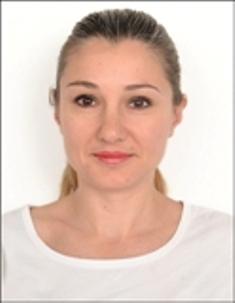 AnnaSeeking a position in a reputed company to contribute the growth and development of the company using different skills I earned through my previous work experiences with all humanity and to be a part of the companyProfile16 years of experience  in variance types of organizations.Excellent Communication, Business Development and Management Skills.Strategic Planner, Proactive, Team Builder and Team Player.Having charismatic personality & wide experience in dealing with VIP ClientsDynamic individual with excellent analytical skill, intelligent, creative, hardworking, very social and entertaining, self-motivated, working under pressures.Professional using Microsoft office MS Office Microsoft Word, Microsoft Excel, Microsoft PowerPointLanguages Known : Fluent In English, , Russia and Arabic ( Spoken )High school certificate  -  June 1990, Tashkent - UzbekistanDiploma - District College of Adult Studies - June 1995. Tashkent - UzbekistanProfessional Experience:2011 - till present timeArranging for the hotels reservations , receiving the tourists at the Airport ,making arrangements for        their Tours & Excursions for the visiting tourists ,attending to all tourists inquiries and complaints making sure that tourists are satisfied during their holiday , happy and safe .Matalan shop  Dubai, UAE        _	2008-2011Senior Sales AssociateZone Team leader, Enhance marketing strategy by disseminating sales guidelines to subordinates.Greets customers immediately upon entering the store with a smile and sincere non business like greeting.Creates a positive first impression for the customer through an energetic attitude and adhering to dress code.Creates a sparkling clean and organized environment by maintaining store standards and cleanliness.Provides customers with current relevant information about the product.Provides quality service in the fitting rooms, follows up with customers in a timely manner, maintains cash wrap cleanliness and attempts to add on to the sale.Provides efficient service at the cash wrap, offers gift cards, maintains cash wrap cleanliness and captures customer information in the database.Represents a positive attitude toward the merchandise, the brand and the company.Participates in all inventoriesAirport  Duty Free, Bahrain	2005-2008Sales . Provides customers with current relevant information about the product.Greets customers immediately upon entering the store with a smile and sincere non business like greeting.Provides efficient service at the cash wrap, offers gift cards, maintains cash wrap cleanliness and captures customer information in the database.Articulate with excellent negotiating skills and an ability to provide a highly 
personalized service to customers. Able to make sure that goods are attractively 
displayed and confident enough to assist unsure customers with product 
selection.Blue Moon Coffee Shop. Dubai UAE                                  2002-2004SupervisorSupervisor for the coffee shop. Had to manage the working staff and attend to the customers complaints .  Supervise floor staff and monitor the shop condition.  Prepare and reconcile daily shift sales report.  Arrange for daily cash depositsRetail Group of Terranova Moscow  Russia1998-2001SalesProvides customers with current relevant information about the product.Greets customers immediately upon entering the store with a smile and sincere non business like greeting.Articulate with excellent negotiating skills and an ability to provide a highly 
personalized service to customers. Able to make sure that goods are attractively 
displayed and confident enough to assist unsure customers with product 
selection..Mobility Mobile shop. Tashkent - Uzbekistan                                  1996-1998Sales LadyAttending to customers inquiries and arranged for any specific orders in terms of mobile phone .  Follow up on repairs with workshop. Monitor daily sales and issue daily sales report.PERSONAL INFORMATIONName                    : Anna LazarenkoDate of birth         :  10-11-1975Nationality           :  UzbekistanStatus                   :  SingleVisa status            :  ResidentLanguages            :  Russian (native), English (written and spoken), Arabic(Spoken)Anna Lazarenko – CV No 1944648Whatsapp +971504753686To interview this candidate, please send your company name, vacancy, and salary offered details along with this or other CV Reference Numbers that you may have short listed from http://www.gulfjobseeker.com/employer/cvdatabasepaid.php addressing to HR Consultant on email: cvcontacts@gulfjobseekers.comWe will contact the candidate first to ensure their availability for your job and send you the quotation for our HR Consulting Fees. 